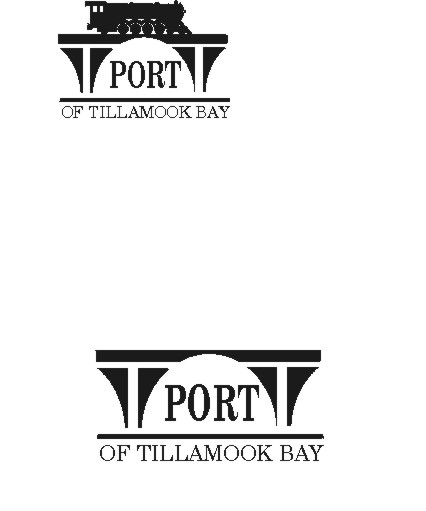 AGENDA  POTB BOARD OF COMMISSIONERS REGULAR MONTHLY MEETING PORT OFFICE, 4000 BLIMP BLVD., TILLAMOOK – CONFERENCE ROOMWEDNESDAY, AUGUST 16, 2023 AT 6:00 P.M.  https://us02web.zoom.us/j/83129151116?pwd=dkFRM0VsWlk1U04yQnh6UU00ekNndz09Any comments or written testimony, if allowed, may be submitted to mbradley@potb.org up to 3:00 pm on the afternoon of the meeting6:00 Call to Order, Recognition of Persons Present, and Public Comment for Items Not on the Agenda (2-minute limit, or as Board President Desires)6:05 Swearing in of Commissioner Matt Mumford, Position #26:35 Consent Agenda (Action)Minutes for 7/19/2023 - Regular Meeting 6:40 Air Museum Director Report – Rita Welch 6:45 Office Administrator Report – Pami Boomer6:50 Manager’s Written Report and Discussion - Michele Bradley (No Action)7:05 Discussion and Consideration and Approval of USDOT Grant for Tillamook Airport through the Bipartisan Infrastructure Law (BIL) for Airport Improvement Program (AIP) No. 3-41-0060-025-2023 for the Fuel System Phase 1 – Design Scope of Work and Fee Approval for Engineering Design Services and Authorization for the General Manager to sign all required grant documents (Action)7:10 Discussion and Consideration of Addendum #1 to the Memorandum of Agreement (MOA) #4971 for the Southern Flow Corridor – Landowner Preferred Alternative Management Plan and signature of Board President (Action)7:15 Annual Discussion of Board Duties and Responsibilities Policy Manual (Action/No Action)7:20 Commissioner updates and written reportsTillamook LightwaveSalmonberry7:40 Communications  Wednesday, September 20, 2023 – 6:00 pm Board MeetingGeneral Manager vacation – October 5-13, 2023Wednesday, October 25, 2023, 6:00 pm Board MeetingFriday, November 10, 2023, Closed for Veteran’s DaySaturday, November 11, Veteran’s DayWednesday, November 15, 2023, 6:00 pm Board MeetingThursday and Friday, November 23 & 24, Closed for ThanksgivingWednesday December 20, 2023, 6:00 pm Board MeetingMonday, December 25, 2023, Closed for Christmas Holiday7:45 If needed: Executive Session per ORS 192.660(2)(e) to conduct deliberations with person designated by the governing body to negotiate real property transactionsAdjourn by 9:00